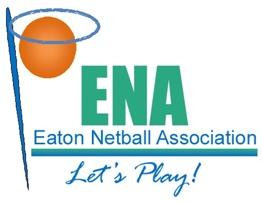 ENA COMPLAINT FORMGAME DETAILSGAME DETAILSDate Teams InvolvedCOMPLAINANTCOMPLAINANTNameContact NumberEmail Address DETAILS OF THE COMPLAINTCOMMITTEE USE ONLY COMMITTEE USE ONLY Person receiving complaint:Date/Time:Umpires: Umpires: Umpire comment (if applicable) Umpire comment (if applicable) Committee Response/Comment/Action Taken: Committee Response/Comment/Action Taken: 